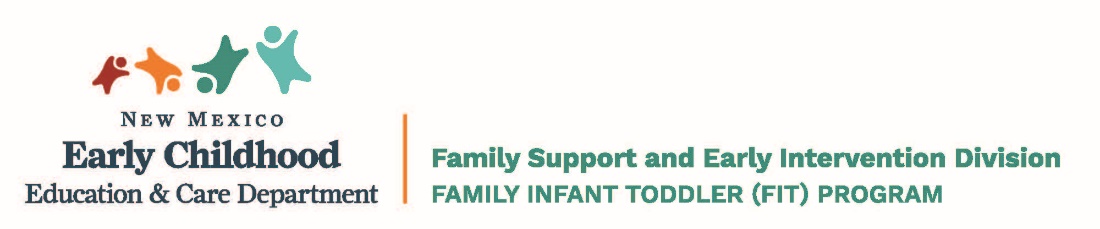 FREEDOM OF CHOICEDate:  __________________Dear:  _________________________________Family Support and Early Intervention Division Family Infant Toddler Program Service Definitions & Standards require that families be notified of their right to choose a provider agency, when more than one provider is available in their county.Please select one of the following FIT providers by checking the box (X) next to the agency’s name. Your service coordinator can help you understand your choices.County: ____________________________Provider Agency Name:Location:Telephone Number: